ДОДАТОК 3 до тендерної документаціїІНФОРМАЦІЯ ПРО НЕОБХІДНІ ТЕХНІЧНІ, ЯКІСНІ ТА КІЛЬКІСНІ ХАРАКТЕРИСТИКИ ПРЕДМЕТА ЗАКУПІВЛІ.Місто поставки товару:  Україна, Київська обл., 02094, м.Київ, вул.Магнітогорська,9;У вартість товару повинна входити: вартість пакування товарів, їх завантаження, доставкуЗапропоновані учасником товари повинні відповідати наступним технічним та якісним вимогам:Примітка: Демонстровані фото використані для візуалізації і не є критичними.Загальні вимоги:Товар повинен бути новим (не бути такими, що вживалися чи експлуатувалися), цілим, без пошкоджень заводської упаковки та її змісту.  Товар має бути у тарі, яка забезпечує зберігання при транспортуванні (в складі тендерної пропозиції учасники надають  гарантійний лист в довільній формі).Учасник в складі пропозиції надає порівняльну таблицю з технічними та якісними вимогами щодо відповідності запропонованого товару наведеним замовником характеристикам у формі Додатка 3.Учасник несе відповідальність за повноту та достовірність відображення в своїй пропозиції технічних характеристик та комплектності запропонованого товару. Товар, пошкоджений під час поставки підлягає заміні за рахунок Учасника (на підтвердження даної вимоги учасник в складі пропозиції надає гарантійний лист довільної форми). Товар, що не відповідає вимогам якості, за узгодженням Сторін, підлягає поверненню або заміні. Всі витрати пов’язані із заміною товару неналежної якості (транспортні витрати а інше) нестиме постачальник (в складі тендерної пропозиції учасники надають  гарантійний лист в довільній формі).Документ, що засвідчує якість товару, що є предметом закупівлі, наявність якого передбачена чинним законодавством: документ про відповідність – декларація виробника (зокрема декларація про відповідність), та/або сертифікат якості та/або якісне посвідчення виробника або інший документ виробника, що підтверджує відповідність якості товару вимогам, заявленим замовником у технічній специфікації;Сертифікат на систему управління якістю, який відповідає вимогам ДСТУ ISO 9001:2015(ISO 9001:2015, IDT), чинний протягом строку дії договору про закупівлю, виданий на ім’я учасника;Якщо товар виявиться неякісним або таким, що не відповідає умовам закупівлі, Учасник зобов’язаний замінити цей товар протягом 14 днів з моменту постачання товару. Всі витрати, пов’язані із заміною товару (транспортні витрати, тощо) несе Учасник.У разі відсутності, будь-яких, із зазначених в цьому додатку до тендерної документації документів, учасник надає письмове роз’яснення щодо їх відсутності із зазначенням причин та/або посиланням на нормативні акти.НайменуванняХарактеристика товаруКількістьЗначення параметрів, повна назва, виробник, торгова марка та характеристики товару щодо ваги та/або об’єму, що пропонуються УчасникомПральний порошок  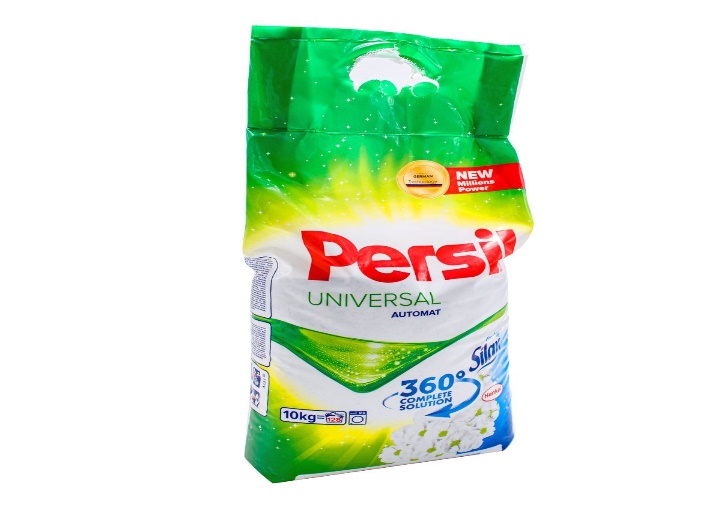 Вид: Однорідний сухий дрібнозернистий порошок.Вид тканин – білі та кольоровіВид прання- автоматичне, а також для замочування та ручного прання виробів з бавовняно-паперових і лляних тканин.Призначення- для прання виробів з х/б , лляних , штучних, синтетичних і змішаних волокон.Склад:5-15% аніонні ПАР, відбілювач на основі кисню, <5% цеоліти, неіоногенні ПАР, фасфонати, полікарбоксилати, також ензіми, оптичні відбілювачі, ароматизатори.Пакування –поліетиленова плівкаОб’єм- не менш 3 кг та не більш 10 кг* загальна сумарна вага повинена бути не менше вказаного1 030 кгГель для прання, універсал 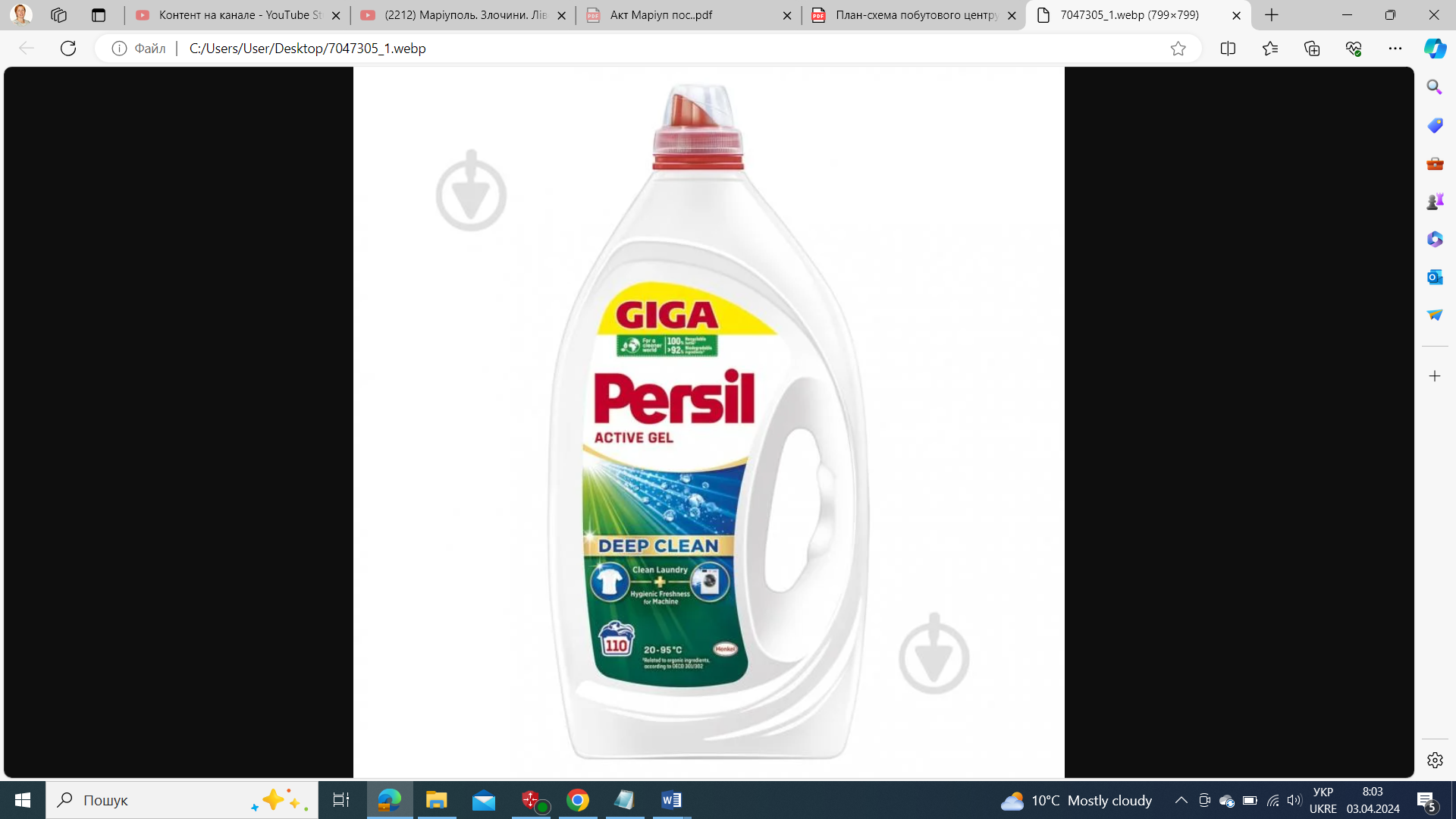 Тип: універсальнийВид: гельВид прання: для машинного та ручного пранняПризначення: для всіх типів тканин будь-якого кольоруСклад: 5-15% неіоногенні ПАР, аніонні ПАР; <5% мило, фосфонати; ензими; оптичні відбілювачі, ароматизатори (Лімонен).. Пакування-пластикова пляшка.Об’єм:  не більш 4,95 л* загальна сумарна вага повинена бути не менше вказаного138,6 лКондиціонер-ополіскувач для білизни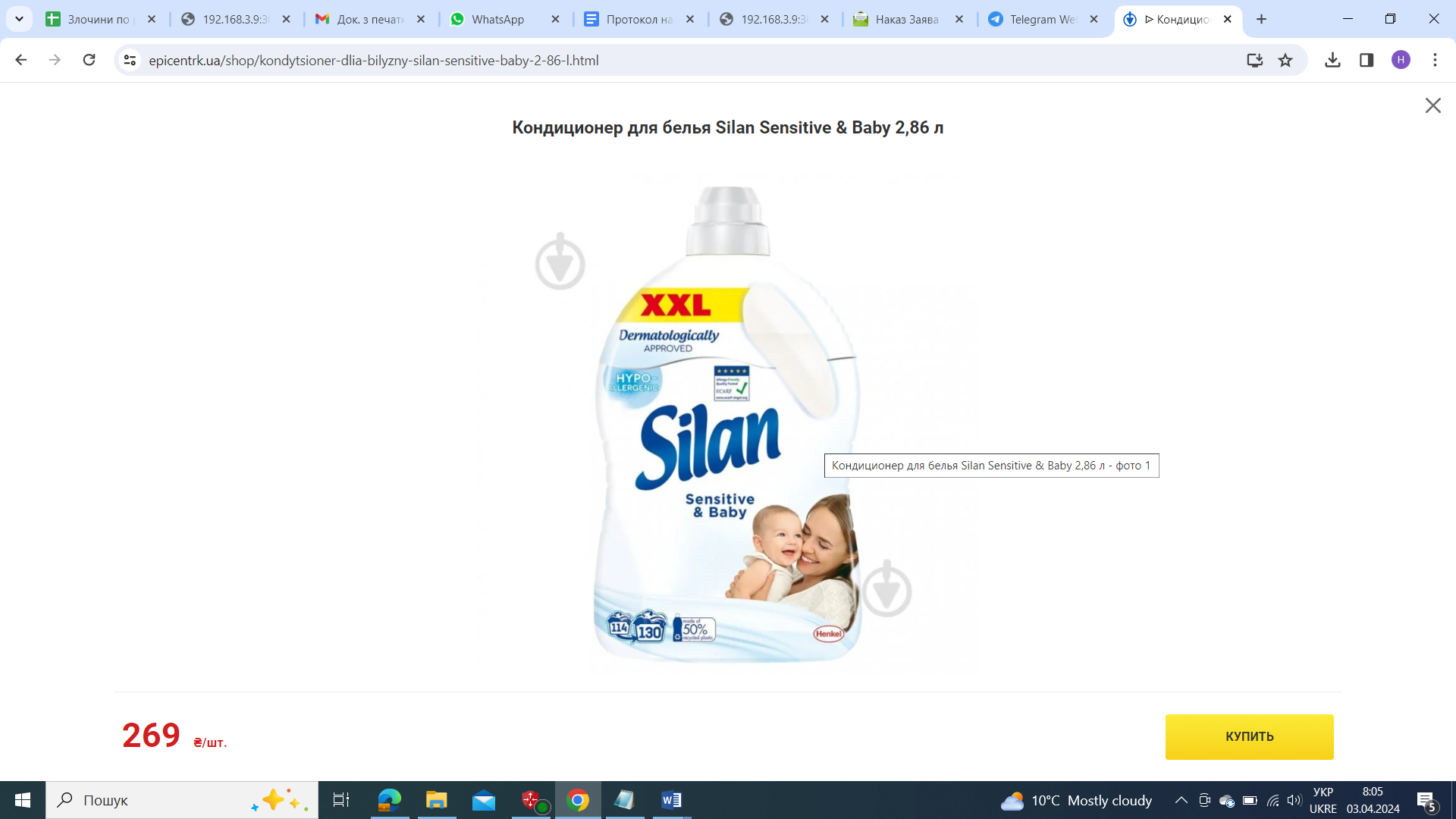 Тип: універсальнийВид: гель (рідина)Призначення: пом’якшення всіх видів білизниСклад: 5-15% катіонні ПАР, ароматизатори (кумарин, гексил цинамал, альфа-ізометил іонон, гераніол, бензил саліцилат), мурашина кислота..Пакування-пластикова пляшкаОб’єм-  не більш 2,86 л* загальна сумарна вага повинена бути не менше вказаного205,92 лКальцінована сода, 0,7кг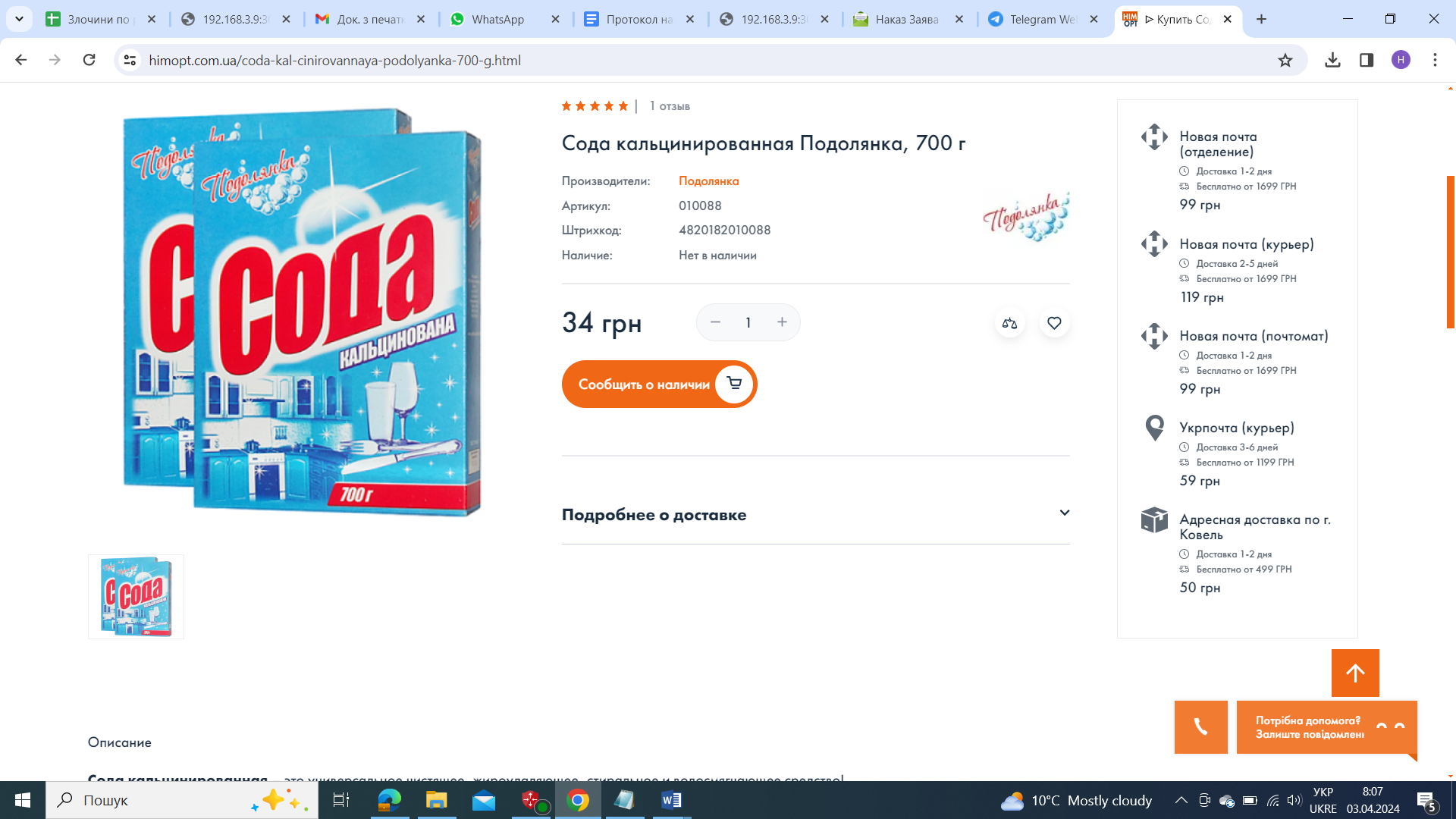 Вид: порошокПризначення: для чищення поверхонь, миття посуду і пом'якшення води  під час ручного і машинного прання.Пакування: картонна коробкаОб’єм- 0,7 кг (700 г)94 упЗасіб для миття та дезінфекції сантехніки 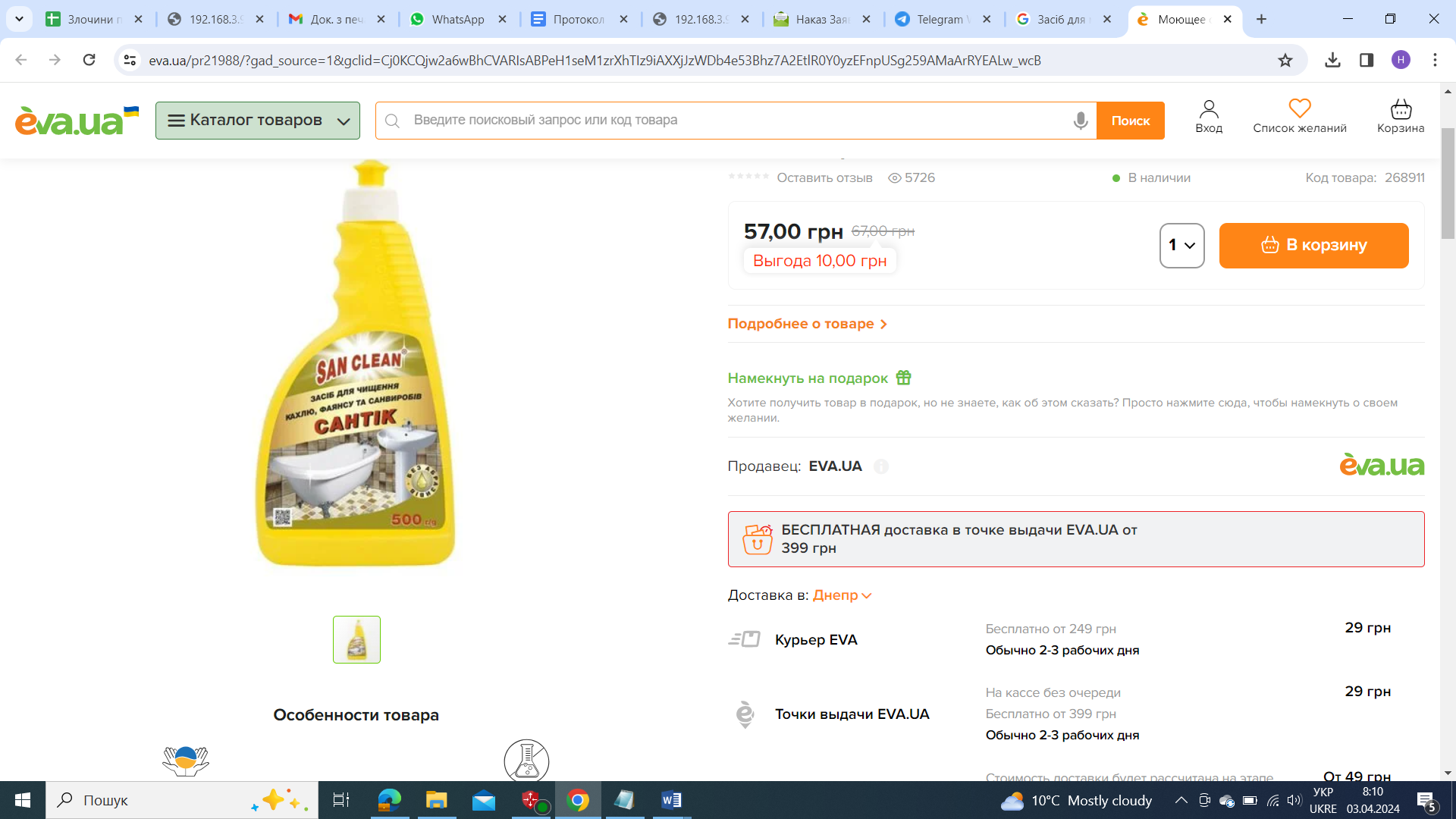 Вид: гель (рідина)Призначення для  чищення фаянсу і санітарно-технічних виробів, миття кранів, мийок, змішувачів, кахлю. Склад: емінералізована вода, ПАР - не менш ніж 5%, харчова кислота, емульгатор, парфумерна композиція.Пакування: пластикова пляшкаОб’єм- не більш 1 л* загальна сумарна вага повинена бути не менше вказаного60 лЗасіб для миття скла та дзеркал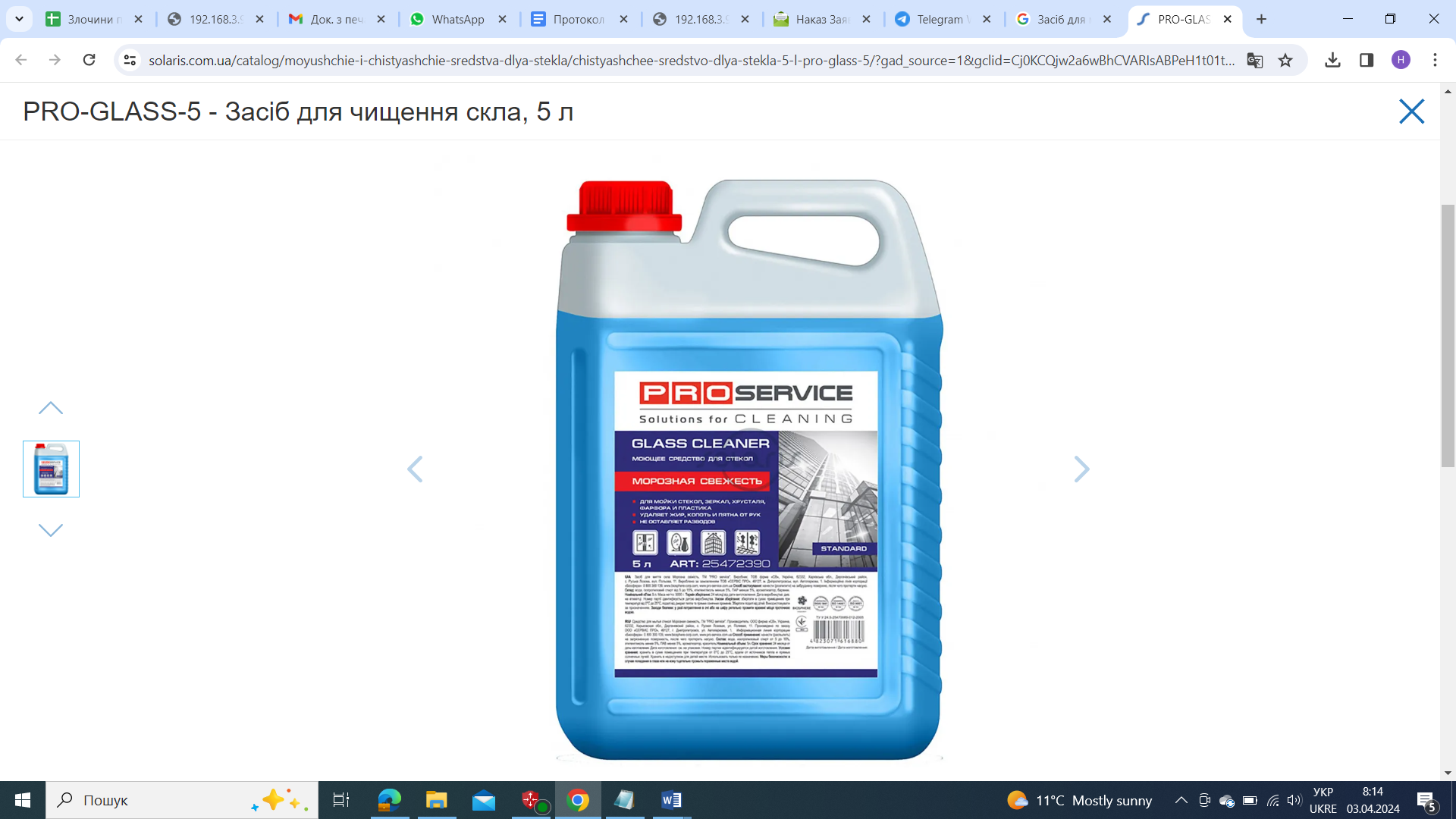 Вид: рідина (готовий розчин)Призначення: для скла та дзеркал  без розводівСклад:  Вода підготовлена, ізопропіловий спирт, менш ніж 5% аніонних ПАР, нашатирний спирт, парфумерна композиція, консервант, барвникПакування: пластикова пляшкаОб’єм- не більш 5 л* загальна сумарна вага повинена бути не менше вказаного60 лРідина для очищення від накипу(для кавомашин) 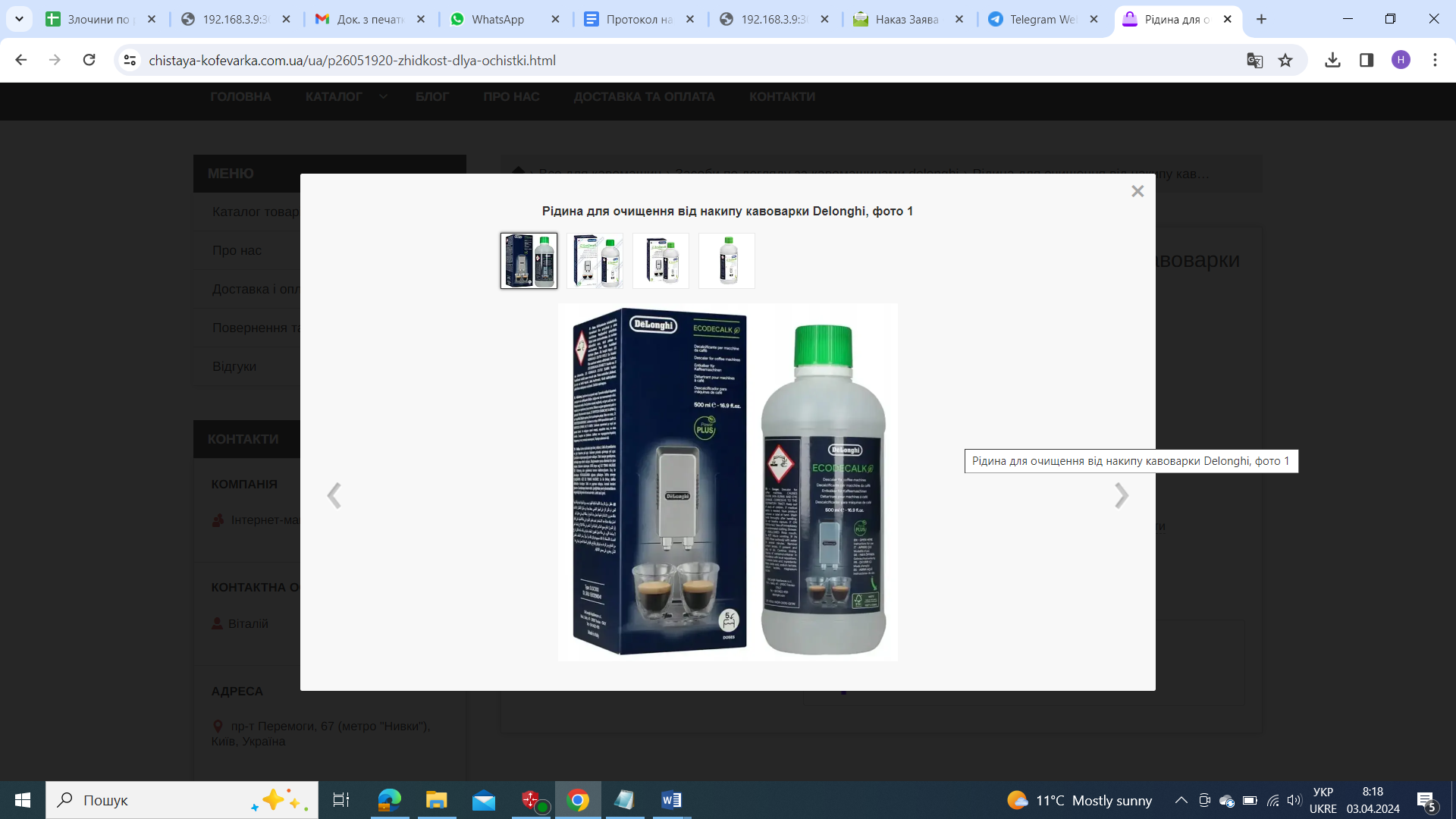 Вид: рідинаПризначення: для видалення накипу для всіх кавоварок.Пакування: пластикова пляшкаОб’єм- не менш 250 мл9 упЗасіб для прочищення труб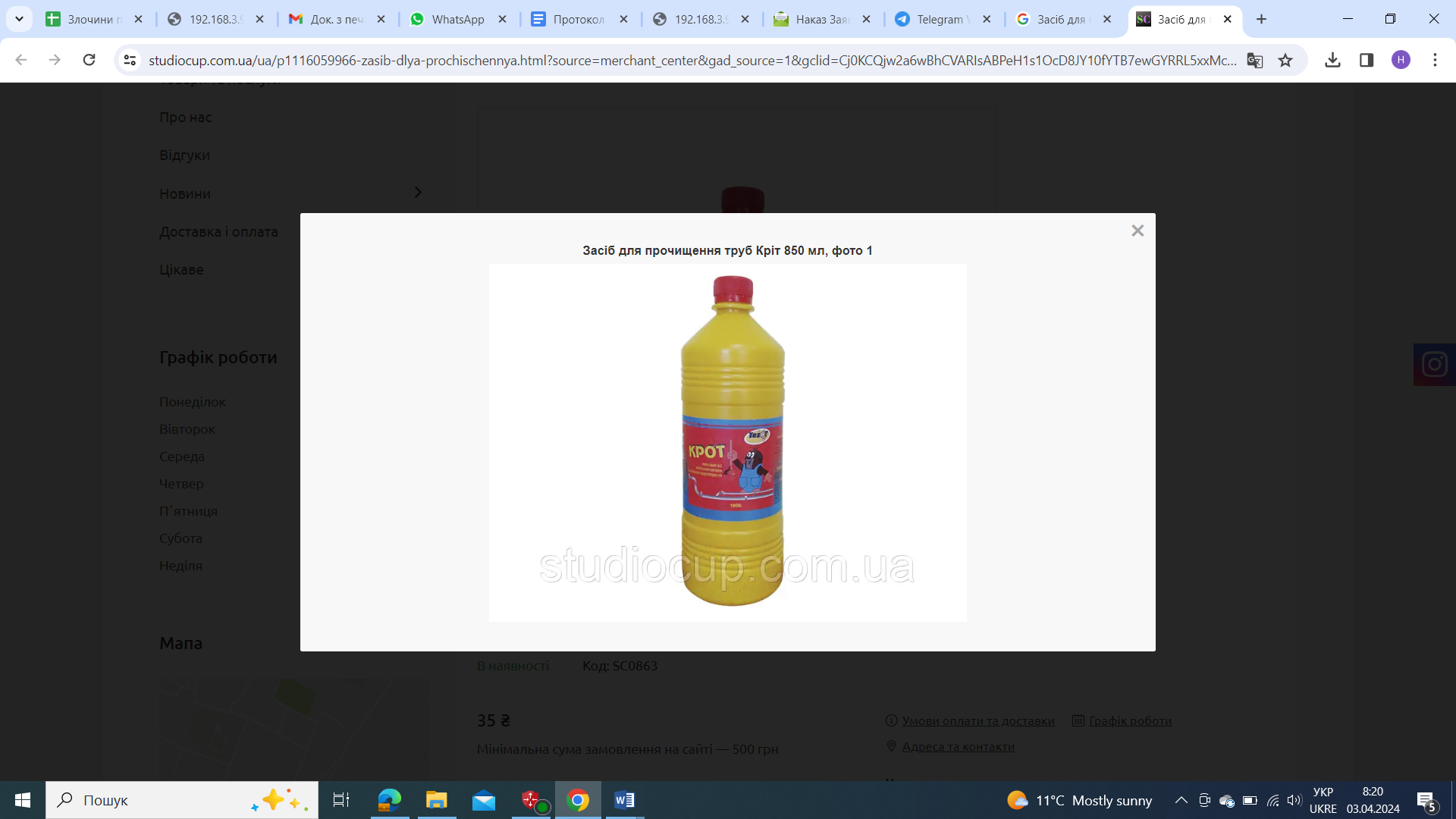 Вид: рідинаПризначення: для чищення каналізаційних стоківСклад: вода підготовлена, NaOH (15%)Пакування : пластикова пляшкаОб’єм: не більш 1 л* загальна сумарна вага повинена бути не менше вказаного12 л